DFW course 2018John Innes Centre, Norwich, UK19-23 November 2018APPLICATION FORMSignature:								Date:Please complete this application form and return it as an e-mail attachment, along with your CV (maximum length two sides of A4) and a letter of recommendation from your Head of Department (or equivalent) to dfw.course@jic.ac.uk  quoting “DFW course 2018”.Completed application forms, CVs and references must be received by Friday 29 June 2018.Please note that successful applicants will be expected to pay a £395 registration fee within two weeks after acceptance.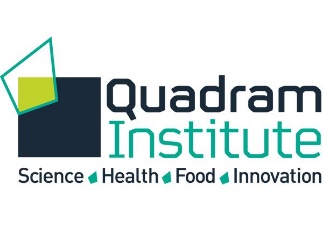 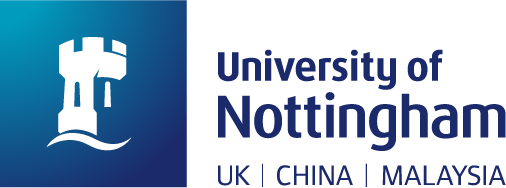 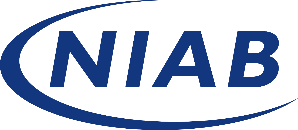 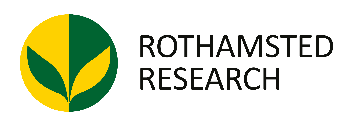 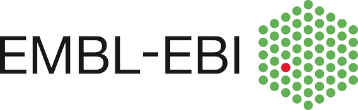 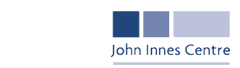 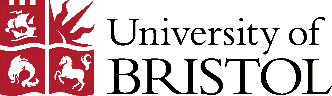 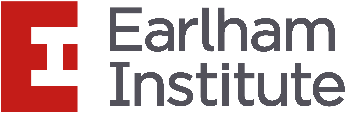 NameAddressPostcodeCountryTelAddressPostcodeCountryEmailAddressPostcodeCountryUniversity or institution Present Position Personal statementYour personal statement should not cover more than one side of A4. To help us in considering your application, please explain in your statement why you are applying for this school and how it will benefit you in your future career (Expand box as needed)Personal statementYour personal statement should not cover more than one side of A4. To help us in considering your application, please explain in your statement why you are applying for this school and how it will benefit you in your future career (Expand box as needed)Please give the name, address, telephone and e-mail contact of your current Head of Department, or equivalent, and attach a letter of recommendation from them when returning this form.Please give the name, address, telephone and e-mail contact of your current Head of Department, or equivalent, and attach a letter of recommendation from them when returning this form.Name 	Address Tel Email Name 	Address Tel Email 